HSRP NY/NJ Public MeetingGrand Hyatt New York109 East 42nd StreetPark Avenue at Grand Central StationNew York, NY  10017Tel: (212) 883-1234February 25-26, 2014AgendaTuesday, February 25th8:00am – 8:30am		Continental Breakfast—Julliard Broadway Room8:30am – 9:00am			HSRP Public Meeting ConvenesMatt Wellslager, HSRP Chair Rear Admiral Gerd F. Glang, HSRP Designated Federal OfficialHSRP Member Self-introductions HSRP Swearing in New Appointee & Reappointees9:00am – 9:30am				Keynote Address—Rear Admiral Richard Larrabee, Director of the Port Commerce Department, Port Authority of New York & 				New Jersey What is the Future for the Port of New York/New Jersey?What post-Panamax expansion efforts are under way for the Port of NY/NJ? What navigation information does the Port Authority need in       NOAA’s products? 9:30am –	 10:00am			Welcoming Remarks from National Ocean Service (NOS) 				Leadership—Dr. Holly A. Bamford, NOS Assistant Administrator				Coastal Intelligence, Coastal Resilience, and the Critical Role of 				NOAA’s Navigation Services10:00am – 10:30am		United States Coast Guard (USCG) Sandy Preparation & 						Emergency Response—Captain Gordon Loebl, Captain of the Port 					of New York & New Jersey 	What were USCG’s preparation, coordination & response efforts to post tropical cyclone Sandy? What were issues/concerns with NOAA’s response & coordination efforts? Does the USCG deal with debris removal? If so, what NOAA navigation data does the USCG need and how is it applied?  How can NOAA improve its emergency response capabilities?What are lessons learned from post tropical cyclone Sandy? 10:30am – 11:00am		BREAK11:00am – 12:00pm			Current & Future Trade & Transportation Trends for Global 					Shipping—John Vickerman, Vickerman & Associates, LLC12:00pm – 1:00pm			LUNCH (onsite for HSRP members) 12:15pm – 12:45pm			Luncheon Presentation—An Increasing Coastal Flood Hazard at New York City, 1844-2012:  Using NOAA’s Historical Tide Data to Analyze NY Harbor Storm RiskDr. David Jay, HSRP 				Speaker Panel on NOAA’s Navigation Services				(Each speaker ~25 minutes total—includes Q&A)1:00pm – 1:25pm			Dr. Alan F. Blumberg, George Meade Bond Professor and 				Director, Stevens Institute of TechnologyWhat NOAA navigation data does Stevens Institute and MARACOOS at large use to serve local needs?  What improvements are needed to those data, products and services?What additional NOAA data, and/or products are needed that are presently not available?What potential collaborative opportunities would Stevens, as a member of MARACOOS, recommend to improve both NOAA’s and MARACOOS data and products?How can these opportunities be better fostered and facilitated?1:25pm – 1:50pm 			David Leach, North Atlantic Coast Comprehensive Study 				(NACCS), USACE What are USACE’s Risk Reduction Strategies for Coastal Resilient Communities?Does USACE use NOAA’s GIS Coastal Data? If so, how?How would USACE use NOAA’s navigation services data to identify flood risk reduction projects?What changes or improvements does USACE need in NOAA’s navigation services data to support the NACC Study?1:50pm – 2:15pm 			Lieutenant Commander Donna Leoce, Chief, Waterways 				Management Division, USCG Sector New York How is USCG working with OCS to accurately depict Aids to Navigation (ATON’s) on nautical Charts?What are any issues with this process?  And, suggestions for improvements?What NOAA resources (e.g., ships, small boats, etc.) does USCG regularly use and are those resources adequate?How has USCG response plans changed following Sandy?How effective was NOAA’s coordination and response efforts pre-Sandy and post-Sandy?2:15pm – 2:40pm 			CAPT Jack Olthuis, Executive Director, Sandy Hook Pilots  How do vessel pilots use NOAA’s chart, PORTS, operational forecast and other navigation data?What concerns do the vessel pilots and the commercial shipping industries have using NOAA’s ENC vs. Raster and/or paper charts?What’s working and what’s not working with the chart and other navigation data?  How can we improve our products and services?How effective was NOAA’s coordination and response efforts pre-Sandy and post-Sandy?2:40pm – 3:05pm 			Elaine Mahoney, MidAtlantic Resilience Liaison, NOAA’s				Coastal Services CenterWhat are some lessons learned from post tropical cyclone 	 Sandy in terms of geospatial data needs?How much of the data needed was easily available, and how   	much had to be acquired or cobbled together post-responseWhat were some of the difficulties encountered in doing this?Did any of NOAA’s Navigation Services products factor into 	JFO work, such as nautical charts, shoreline imagery/data, 	tides/water levels, etc.?What could NOAA improve on to support a response/recovery 	effort of this scale in the future?What geospatial products or data would you consider to be 	must-haves for a JFO recovery effort like Sandy?3:05pm – 3:35pm		Break3:35pm – 4:50pm 			NOAA Speaker Panel on Sandy Supplemental Plan:  				An Overview & Agency Priorities—(10 min each speaker)Dr. Russell Callender, Deputy Assistant Administrator, National Ocean Service, Ashley Chappell (IOCM), Mike Aslaksen (NGS), Darren Wright (CO-OPS), Captain Jon Swallow (Chief, NOAA’s Navigation Services Division)How were Sandy Supplemental funds disseminated?  And, what states are able to access data (or funding) using Sandy supplemental?  How effectively is NOAA’s planning, coordination, and response efforts for post-Sandy survey projects? How was NOAA’s navigation services data used to address post-Sandy impacts? And who were the users of this data? Where was NOAA deficient? What modifications has NOAA implemented to address those deficiencies? Are any new technologies being consider (using Sandy Supplemental funding) for improving NOAA’s response and recovery capabilities?4:50pm – 5:05pm 	  		Public Comment Period5:05pm – 6:00pm			HSRP Panel Discussion & DeliberationMatt Wellslager, HSRP Chair Discussion & deliberation on input from Speaker Panel Presentations, Public Comments & Other Issues/Concerns of Stakeholders  Agenda for Day 26:00pm				Day 1 Concludes7:00pm				HSRP Dinner—Cipriani Dolci (Grand Central Station)Wednesday, February 26th  8:00am – 8:30am		Continental Breakfast—Julliard Broadway Room8:30am – 9:00am			Day 2 Welcoming Remarks & Recap of Day 1 Panel DiscussionsMatt Wellslager, HSRP Chair 9:00am – 9:30am			Importance & Application of NOAA’s Navigation Data, Products & Services for the Port of NY/NJ—Ed Kelly, Executive Director, Maritime Association of the Port of NY/NJ How does the Maritime Association of the Port of NY/NJ use NOAA’s navigation data, products & services?Address what NOAA does right and what we need to be doing better?What improvements to NOAA’s navigation data, products & services would you recommend?9:30am – 10:00am			Recreational Boating in NY/NJ—Susan Shingledecker, HSRP  How do standard chart products meet or not meet the needs of recreational boaters in NY/NJ waterways? How were recreational boaters affected by Sandy?What do they need from NOAA? How can NOAA best reach out to recreational boaters?10:00am – 10:15am	Break“Lead-In” Speaker PresentationsJulliard Broadway Room				(Lead-in speaker presentations are designed to set the tone for robust discussion & dialogue for the stakeholder breakout sessions. Speakers have ~20 minutes total—includes Q&A).10:15am – 10:35am 		Updated Nautical Charting & Consistency in Standards—Tony Niles, Assistant Director for Civil Works R&D, USACE Hydrographic Data Exchange Between USACE and NOAA10:35am – 10:55am		Integrated Ocean & Coastal Mapping, Modeling & Resiliency— Carrie Grassi, Senior Policy Advisor, New York City Mayor’s Office of Long-Term Planning and SustainabilityHow did NY City prepare and plan for impacts of Sandy?How did this work help the Sandy response/recovery efforts?What is the NY City doing to address impacts of storm surge and sea level rise?How does NY City use NOAA’s hydrographic/bathymetric data, shoreline data, and tides/water level data to prepare for storm surge and sea level rise?10:55am – 11:15am 		Post Tropical Storm Sandy Geospatial Response:  An Interagency 				Success Story and NOAA’s Role—Julia O’Brien, Acting 				Emergency Analyst/Geospatial Coordinator, DHS/FEMA Region II				Stakeholder Breakout Sessions				(Stakeholder breakouts are concurrent sessions)11:15am – 12:00pm		Updated Nautical Charting & Consistency in 				Standards—Morosco RoomChair: Ken Barbor, HSRPDemarcation of federally maintained channels on NOAA charts:  inclusion of bathymetry inside federal channels.Product pipeline issues with delayed updates on ENCs versus the RNCs and paper charts.How does NOAA get USACE data of projects not in federally maintained channels onto NOAA charts?How might “crowd-sourced” data be useful for NOAA charts?How does USACE use NOAA’s navigation data to support debris removal that impedes navigation or is impacting the navigation of a channel?User concerns with the cancellation of the OCS lithographic navigation charts and how these concerns can be addressed with NOAA’s print on demand charts?11:15am – 12:00pm 		Integrated Ocean and Coastal Mapping (IOCM), 				Modeling & Resiliency—Imperial RoomChair: Frank Kudrna, HSRPWhat are different needs of coastal stakeholders?Analyze various ways local, county, and state governments can integrate spatial data collected by the NGS for post storm damage assessment?What NOAA services, products or data is needed for IOCM?How might “crowd-sourced” data be useful for IOCM?Illustrate how the tri-offices provide the building blocks (infrastructure) for IOCM efforts?How users work with NOAA mapping & modeling data?Better data to improve SLOSH models?Lack of coastal bathymetric data before and after the storm? How does NOAA use LiDAR to obtain data quickly and efficiently in advance of the storm?  NOAA or USACE collaboration to conduct LiDAR surveys to collect pre-storm and post-storm conditions to address coastal resiliency?11:15am – 12:00pm 		Integrating Federal Emergency Response Efforts	for Coastal Resiliency—Booth RoomChair: Susan Shingledecker, HSRPHow can USACE, NOAA & USCG work better with states in preparedness, response and recovery?Common mission areas—doing more with less?Collaborate on best practices; roles & responsibilities of agencies; coordinate emergency response efforts.Use of local/regional resources to address Post-damage assessments.Importance of NRT’s and non-emergency response.What should be the role of federal agencies in preventive measures to reduce storm impact and damages?  12:00pm – 1:00pm			LUNCH (onsite for HSRP Members) 	12:15pm – 12:30pm			Luncheon Presentation—NOAA’s Storm Surge Modeling EffortsDr. Jason Tuell, Director, NWS Eastern Region & NOAA’s North Atlantic Regional Team (NART) Lead 1:00pm – 2:15pm			Breakout Sessions Reconvene& Prioritize Recommendations2:15pm – 2:30pm		Break2:30pm – 3:15pm			Breakout Session De-Briefs to HSRP—Julliard Broadway Room3:15pm – 3:30am			Public Comment Period 3:30pm – 4:15pm			HSRP Administrative Issues & Committee Work PlanMatt Wellslager, HSRP Chair 4:15pm – 5:00pm			HSRP Recommendation Discussions & DeliberationsMatt Wellslager, HSRP Chair 5:00pm – 5:30pm 			HSRP Consensus on Recommendations & Meeting Wrap UpMatt Wellslager, HSRP Chair Discussion for next HSRP meeting5:30pm				Public Meeting Adjourns7:00pm				HSRP Dinner—TBDThursday, February 27th  HSRP Site Visit and Tour Staten Island Ferry, USCG Vessel Traffic Service, and Sandy Hook Pilot StationDescription: 	This would include a Staten Island Ferry ride and site visits at USCG Vessel Traffic Service (VTS), USCG Station New York, and Sandy Hook Pilot Station.Staten Island Ferry to and from downtown Manhattan would allow panelists to see New York harbor from the water and could include a presentation/talk by NYCDOT Staten Island Ferry representative regarding the importance of New York’s waterborne transportation network (the largest in the nation).Once at the terminal on Staten Island, panelists would be shuttled to USCG Sector and given a tour of the VTS, which manages about 415,000 vessel transits a year.  This would provide a good overview of the complexity of port operations in New York and New Jersey.On the return trip to the ferry terminal, the panel will stop at the Sandy Hook Pilots offices and pier, which were significantly damaged by Post Tropical Cyclone Sandy and are in the process of rebuilding.  NRT-5 based their operations from the Sandy Hook Pilot station.Logistics:  	0800:  Depart Hotel via Subway (20-min ride time)0830:  Arrive Whitehall Ferry Terminal0845:  Staten Island Ferry Departs (departure time may vary by 15-min)		Passenger Vessel Network talk, John Garvey0915:  Ferry Arrives St. George Terminal0930:  Shuttle Leaves St. George Terminal (10-min drive time)0945:  Arrive USCG Sector New York		VTS Tour, LDCR Donna Leoce1030:  Shuttle Leaves USCG Sector New York (4-min drive time)1040:  Arrive Sandy Hook Pilots Station		Sandy Impacts, Capt. Andrew McGovern1115:  Shuttle Leaves Sandy Hook Pilots Station (7-min drive time)1125:  Arrive St. George Terminal, Food Options Available for Purchase1200:  Staten Island Ferry Departs1230:  Ferry Arrives Whitehall Terminal1240:  Depart Whitehall Terminal via Subway (20-min ride time)1300:  Arrive Hotel  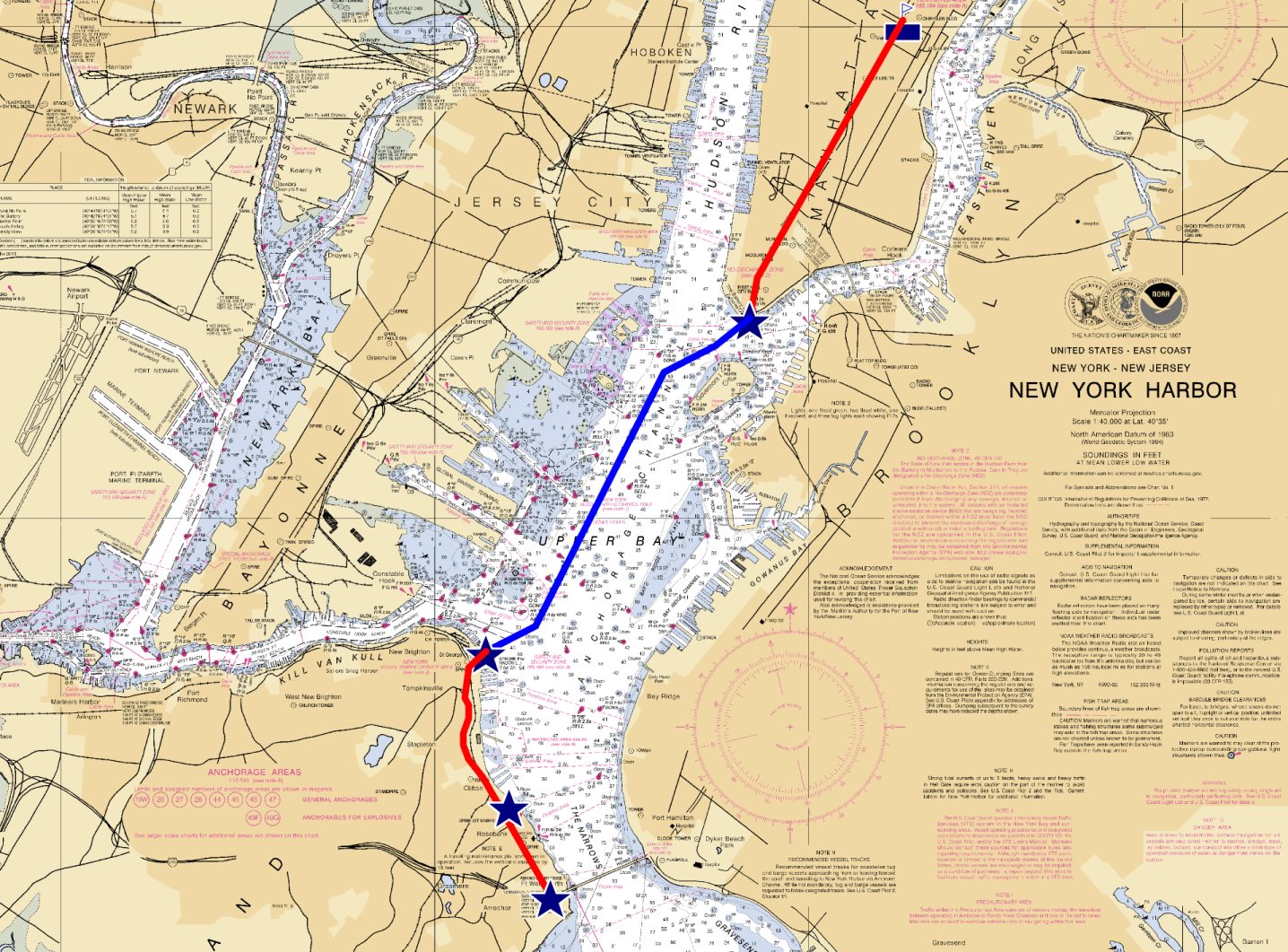 